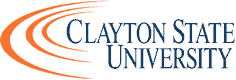 IT & Computer Science Internship SitesTo add an organization to this list, send a request with contact information to career@clayton.edu. To get an internship approved, print out, fill out, and submit the Learning Agreement Form to the professor who will be coordinating your internship. OrganizationTypeCountyWebsitePhone1010 Computers, LLC.Computer Repair Center/StoreMcDonoughhttps://www.1010computers.com/(404) 585-6253Amazon ATLE-commerce companyseveral locationshttps://www.amazon.jobs/en/teams/internships-for-studentsN/AAmerica's RealtyReal EstateRoswellhttp://www.americasrealty.com/ (855) 267-3258Apple StoreTechnology SalesAtlantahttps://www.apple.com/jobs/us/students.html N/AAT&T (AD)Technology Services and SalesAtlantahttp://connect.att.jobs/careers/internships-jobs N/AATL Freight PlusTransportationForest Parkhttps://atlfreight.com/(404) 361-2753Atlanta City HallGovernmentAtlantahttps://www.atlantaga.gov/i-want-to/search?q=internship(404) 330-6000Atlanta Fire Rescue DepartmentGovernmentAtlantahttps://www.atlantafirerescue.com/new-advanced-components/search?q=INTERNSHIP404.546.7000Bank of America (Tara)Financial Services Jonesborohttp://campus.bankofamerica.com/search-and-apply/internships/ (800) 432-1000Best Buy Electronic SalesMcDonoughhttp://www.bestbuy-jobs.com/university-recruiting/ (888) 237-8289Caduceus Occupational Medicine (MS)Medical Management Hapevillehttps://www.caduceus24-7.com/emrx/Web_Locations.aspx (404) 761-4040Charlotte Metro Federal Credit UnionFinanceCharlottehttps://www.cmcu.org/ (704) 375-0183Chick-Fil-A College Football Hall of FameMUSEUMAtlantahttps://www.cfbhall.com/ (404) 880-4800City of Atlanta - Department of Information TechnologyGovernmentAtlantahttp://www.atlantaga.gov/index.aspx?page=189 (404) 330-6110Clayton County Board of Health Health Services Jonesborohttp://www.claytoncountypublichealth.org/opportunities.aspx (678) 610-7199Clayton County Department of Information TechnologyGovernmentJonesborohttps://www.claytoncountyga.gov/government/information-technology/(770) 477-3728Clayton County Water AuthorityWater/Sewer ServicesMorrowhttps://www.ccwa.us/(770) 960-5200Clayton FixtureSupply fixtureEllenwoodhttps://www.claytonfixture.com/(404) 363-1665Clayton State University – Center of Academic SuccessTutoring Services/ Academic CoachingMorrowhttps://www.clayton.edu/cas/index(678) 466- 4099Clayton State University - Housing and Residence LifeHousingMorrowhttps://www.clayton.edu/housing/index(678) 466-4663Clayton State University- Center for Instructional DevelopmentEducational Support Morrowhttp://www.clayton.edu/cid (678) 466-4190Clayton State University- CIMSInformation Mathematical SciencesMorrowhttp://www.clayton.edu/cims/home/mission (678) 466-4427Clayton State University- COMM & Media StudiesCMSMorrowhttp://www.clayton.edu/vpa/cms (678) 466-4729Clayton State University Department of Information TechnologyInformation TechnologyMorrowhttp://www.clayton.edu/cims/csit (678) 466-4414Clayton State University Enrollment ManagementEnrollment ServicesMorrowhttp://www.clayton.edu/em (678) 466-5020Clayton State University Human Resources DepartmentHuman ResourcesMorrow https://www.clayton.edu/human-resources/index(678) 466-4239Clayton State University Technology InfrastructureNetwork Maintenance Morrowhttp://www.clayton.edu/technology-infrastructure Clayton State University- The Loch ShopSales and MarketingMorrowhttp://www.clayton.edu/auxservices/the-loch-shop (678) 466-4220Clayton state University-The Bent TreePublicationsMorrowhttp://www.clayton.edu/student-media/bent-tree (678) 466-5436CMRubinWorldBook and Periodical PublishingNew Yorkhttp://www.cmrubinworld.com/Coca-Cola Corporate DivisionDistribution ServicesAtlantahttp://www.coca-colacompany.com/careers/internship-opportunities/ (800) 438-2653Cointinuuminterior design firm Atlantahttps://dciatl.com/employment@dciatl.com.Community Christian School-KSEducationStockbridgehttp://www.communitychristianschool.net/ (678) 432-0191Cox Automotive, IncAtlantahttps://www.coxautoinc.com/(678) 645-0000Cox CommunicationsCommunicationsAtlantahttps://www.cox.com/aboutus/careers.html (888) 278-6660CTS, LLCTechnical ServicesHamptonhttp://www.cts-llc.com/  (301) 560-2544Dark Glitter, LLCWardrobe ServicesAtlantahttps://www.darkglitter.com/(770) 365-5634Dekalb Medical CenterHealth ServicesLithoniahttp://www.dekalbmedical.org/   (404) 501-1000Delta Air LinesAirlineHapevillehttps://www.delta.com/N/ADepartment of Audits and AccountsAudit & AssuranceAtlantahttp://www.audits.ga.gov/ (404) 656-2180 Diaz FoodsWholesale and Manufacturing Atlantahttps://www.diazfoods.com/(404) 344-5421Encompass GroupHealth ServicesMcDonoughhttp://www.encompassgroup.net/ (800) 284-4540Federal Reserve Bank of AtlantaFederal Reserve BankAtlantahttps://www.atlantafed.org/(404) 498-8500Financial Statement Services, Inc.ConsultantUnion Cityhttps://secure-business-solutions-and-consulting.business.site/?utm_source=gmb&utm_medium=referral(800) 688-6030FISSoftware CompanyAtlantahttps://www.fisglobal.com/en(800) 200-5965FiservFinancial ServicesNorcrosshttps://www.careers.fiserv.com/ Georgia Career InstituteBeauty SchoolConyershttps://gci.edu/ (770) 922-7653Georgia Pacific (JF)Manufacturer  Atlantahttps://www.gp.com/Careers/College-Recruiting (800) 700-3365Good Year Auto ServiceTopeka https://www.goodyear.com/en-US/tire-shop/Topeka+KS+66604-3578+US/000904339(785) 272-4281Hapeville Charter SchoolEducationUnion Cityhttp://hapevillecharter.org/ (404) 766-0101Hapeville First Baptist ChurchReligion  Hapevillehttp://hapevillefbc.com/ (404) 767-8211HashiCorpInfrastructure automationseveral locationshttps://www.hashicorp.com/careers/early-careersN/AHealthy Life Choices, GAMental health service DeKalbhttps://healthylifechoicesga.com/(404) 835-2565Henry County Technology ServicesInformation Technology McDonoughhttp://schoolwires.henry.k12.ga.us/domain/41 (770) 957-6601Honor Built Information TechnologyMcDonoughwww.honorbuilt.com(404) 254- 2882InextrixSoftware Ahmedabadhttps://inextrix.com/(315) 898-1139Infinity Tech LLCComputer repairConyershttp://infinitytechusa.com/(404) 630-0464Innovative Computer ApplicationsComputer Applications Newnanhttp://www.icaconsulting.com/ (770) 502-8265International System Strategies, INCInformation TechnologyAtlantahttp://www.iss2.com/ (770) 434-5017LivePersonCorporateAlpharettahttps://www.livepersonautomotive.com/?utm_source=google&utm_medium=organic&utm_campaign=GMB(678) 648-6961Lowe's Guardian AngelAssisted living facilityRiverdalehttps://lowesguardianangel.com/ (770) 629-7119MapHabit, IncCounselorAtlantahttps://www.maphabit.com/(404) 666-9341Material in MotionManufacturerFairburnhttp://www.materialinmotion.com/(650) 967-3300Morehouse School of Medicine (Bm)MedicineAtlantahttp://www.msm.edu/about_us/ (404) 752-1500Muse VFXVideo production service Los Angeles, CAhttps://www.musevfx.com/(323) 809-4386National Trichology Training InstituteDisease/ Hair Stockbridgehttp://nttiusaga.com/ (770) 474-8177Ner Tamid CongregationInterfaithMariettahttp://mynertamid.info/ (678) 264-8575Norfolk SouthernShipping/ Train TransportAtlantahttp://www.nscorp.com/content/nscorp/en.html (800) 635- 5768OnsiteRISTechnology SolutionsMcDonoughhttps://www.onsiteris.com/ (404) 952- 2600Open SpanTechnology SolutionsAlpharettaN/A(678) 527-5400Outreach CorporationSoftware companyAtlantahttps://www.outreach.io/(888) 938-7356Panasonic Automotive Systems Company of AmericaManufacturer  Peachtree Cityhttp://careers.panasonic-automotive.com/ Parallon Business Performance GroupHealthcare TechnologyNorcrosshttp://www.parallon.com/careers (855) 478-7255Primetech Enterprise Telecommunications La Habra, CAhttps://www.primetechenterprise.com/909-352-4030Productive Cloud SolutionsTech ConsultationAtlantahttps://productivecloudsolutions.com/N/APromise PlaceVictim Support Advocacy Fayettevillehttp://promiseplace.org/ (770) 461-3839Purple InnovationsManufacturerMcDonoughhttps://purple.com/careers888-848-0248RAM-Tech PC SolutionsInformation TechnologyStockbridgehttp://www.ramtechpcs.com/ (678) 999-2172Ranger SatelliteSatellite CommunicationMcDonoughN/A(404) 242-3278RicohInformation Technology Lawrencevillehttps://www.ricoh-usa.com/(866) 428-9959Right Time Realty LLCRealtorsAtlantahttps://www.righttimerealty.org/(404) 734-3552Safe Guard ProductsMotor VehicleAtlantahttp://www.safe-guardproducts.com/about-safe-guard/careers (800) 742-7896SecureLan, Inc.Consulting Services Atlantahttps://www.securelan.net/(866) 886-9746Southern Crescent Technical College (Rodney Risper)Educationseveral locationshttps://www.sctech.edu/ (770) 228-7348Technical College System of GeorgiaEducationseveral locationshttps://www.tcsg.edu/(404) 679-1600The ATL Airport ChamberChamber of commerceHapevillehttps://airportchamber.com/(404) 209-0910The FSL GroupTransportation/Logistics ServicesStockbridgehttp://www.fslgroup.com/ (770) 506-9100The HUB @ Clayton State UniversityTechnologyMorrowhttp://www.clayton.edu/hub (678) 466-4357the Marcus Jewish Community Center of Atlanta INCCommunity Programs and ServicesDunwoodyhttp://www.atlantajcc.org/ (678) 812-4000The Oasis Group AHInvestment MGMT/ Fund Administration Atlantahttps://www.oasiswomens.com/?utm_source=gmb_auth 770-702-0101The Ron Clark AcademyEducation Atlantahttp://www.ronclarkacademy.com/ (678) 651-2100Tinker Air Force BaseMilitaryOklahoma Cityhttp://www.tinker.af.mil/ (405) 739-2025Together Friends Organization IncCommunity Programs and ServicesJonesborohttps://togetherfriends.org/(763) 354-8500Trade Master-Mobile EyesEmergency Response/ Inspections Peachtree Cityhttp://www.mobile-eyes.us.com/ (866) 974-1117Tri-Copy Office Equipment, Inc.Printing EquipmentFayettevillehttps://tri-copy.com/(770) 716-7558Troutman PepperLegal Atlantahttps://www.troutman.com/careers/index.html(404) 885-3000Turner Broadcasting System, Inc.Television BroadcastAtlantahttp://www.turner.com/ (212) 484- 8000uBreakiFixElectronics RepairFayettevillehttps://www.ubreakifix.com/locations/fayetteville (770) 213-5569U-Haul Corporate OfficeCorporatePhoenixhttps://www.uhaul.com/(800) 468-4285Ujamaa ConstructionConstructionMorrowhttps://ujamaaconstruction.com/(404) 346-2491Vitalabs INCSupplements/ Nutritional ProductsMcDonoughhttps://www.vitalabs.com/ (770) 478-0007Warrior Life Coachcounselling ServicesAtlantahttps://warriorlifecoach.com/404-654-3684WIGO 1570 amRadio BroadcastEllenwoodhttp://www.wigoam.com/ (404) 361-1570Women are WorthyWomen LeadershipAcworthhttps://www.alignable.com/acworth-ga/the-women-are-worthy-show(770) 480-2269